Konto bankoweKonto bankowe (rachunek bankowy) - rachunek prowadzony przez bank na podstawie umowy zawartej z jego posiadaczem. Posiadacz rachunku bankowego może swobodnie dysponować środkami pieniężnymi zgromadzonymi na rachunku bankowym, o ile w umowie z bankiem nie zostały zawarte postanowienia ograniczające swobodę dysponowania tymi środkami.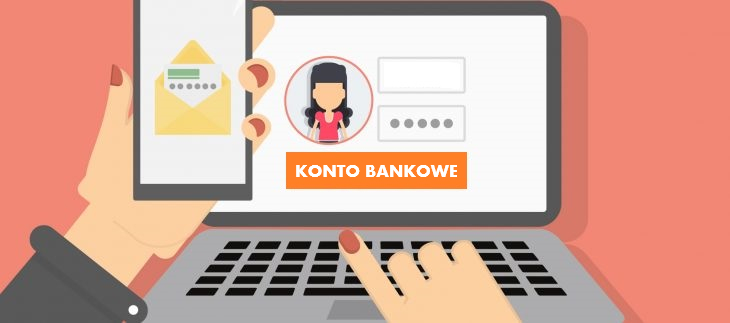 Banki , w których można posiadać konto: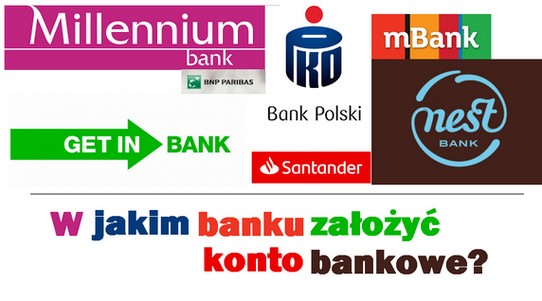 